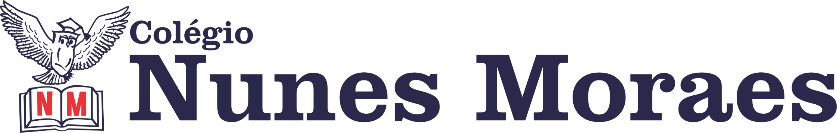 “Bom dia! E tudo na vida tem o poder e a importância que a gente dá... Por uma sexta cheia de coisas boas!FELIZ SEXTA-FEIRA!1ª aula: 7:20h às 8:15h – MATEMÁTICA - PROFESSOR: RICARDO BENTOO link dessa aula será disponibilizado no grupo dos alunos.1º passo: Correção do pós aula.2º passo: Explicação do conteúdo através do link:3º passo: Resolução das questões 1, 2 e 3 da página 79  (Apostila SAS 2)4º passo: Acompanhe a correção das atividades pelo Meet. Durante a resolução dessas questões o professor Ricardo vai tirar dúvidas no chat/whatsapp (992705207)Faça foto das atividades que você realizou e envie para coordenação Eugênia (9.91058116)Essa atividade será pontuada para nota.2ª aula: 8:15h às 9:10h – GEOGRAFIA - PROFESSORA: ANDREÂNGELA COSTAO link dessa aula será disponibilizado no grupo dos alunos.1º passo: Assista à aula pelo Google Meet.Caso não consiga acessar, comunique-se com a Coordenação e assista a videoaula sugerida.2º passo: Correção de exercícios pós-aula. Livro SAS (2), página 45, questão (2).3º passo: Resolução de questões. Livro SUPLEMENTAR (2), páginas 113 a 115, questões (4, 6, 7 e 8).
Link extra com explicação -https://sastv.portalsas.com.br/channels/1/videos/3475Durante a resolução dessas questões a professora Andreângela vai tirar dúvidas no chat/whatsapp (991736764)Faça foto das atividades que você realizou e envie para coordenação Eugênia (9.91058116)Essa atividade será pontuada para nota.

Intervalo: 9:10h às 9:30h3ª aula: 9:10h às 10:25h- MATEMÁTICA- PROFESSOR: RICARDO BENTOO link dessa aula será disponibilizado no grupo dos alunos.1º passo: Explicação do conteúdo através do link: 2º passo: Resolução das questões 1, 2 e 3 das páginas 81 e 82.3º passo: Acompanhe a correção das atividades pelo Meet.4º passo: atividade de casa/pós aula questões 4 e 5 da página 82 (Apostila SAS 2) e questão 4 da página 48 (Suplementar 2).Durante a resolução dessas questões o professor Ricardo vai tirar dúvidas no chat/whatsapp (992705207)Faça foto das atividades que você realizou e envie para coordenação Eugênia (9.91058116)Essa atividade será pontuada para nota.4ª aula: 10:25h às 11:20h – PORTUGUÊS – PROFESSORA: MONNALYSAO link dessa aula será disponibilizado no grupo dos alunos.1º passo: correção de atividade na folha e revisão dos capítulos 5 ao 8. Problemas para acessar o meet? Avise a coordenação e siga os passos pedidos. A professora colocará a correção da atividade no final da aula no grupo. Links extras - https://sastv.portalsas.com.br/channels/1/videos/3037https://sastv.portalsas.com.br/channels/1/videos/3006https://sastv.portalsas.com.br/channels/1/videos/3460https://sastv.portalsas.com.br/channels/1/videos/2629Durante a resolução dessas questões o professora Monnalysa vai tirar dúvidas no chat/whatsapp (91839273)Faça foto das atividades que você realizou e envie para coordenação Eugênia (9.91058116)Essa atividade será pontuada para nota.BOM FINAL DE SEMANA!!